12.04.2019г. на отделении «ОиПП» проведены классные часы в группах 204., 303.Тема классного часа: «Аллея Славы Ермолаев А.А.».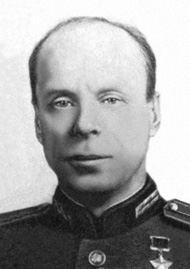 Ермолаев Александр Александрович (01.01.1906г. – 11.10.1976г.)Родился 1 января 1906 года в Златоусте, в семье машиниста.В шестилетнем возрасте семья мальчика перебралась в Сибирь. Всё  его детство прошло в постоянных переездах: в Красноярск, на Алтай, затем в Новосибирск. 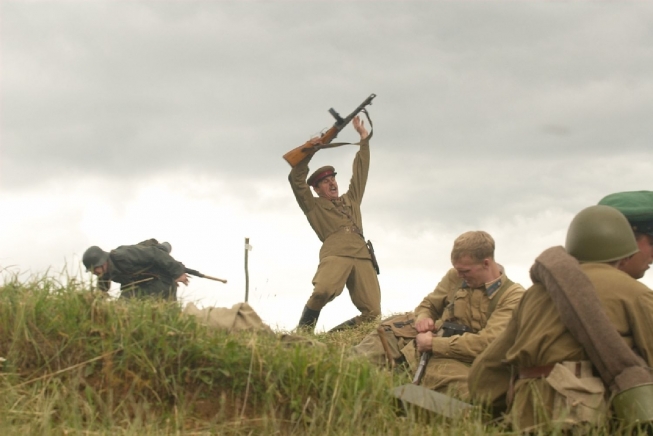 В армию молодого человека призвали в 1928 году. Вскоре он принял участие в боях так называемого конфликта на Китайско-Восточной железной дороге. После окончания курсов его назначили командиром пулемётного взвода. Затем окончил военный факультет Государственного центрального института физкультуры. Войну встретил майором. Сформировав на Алтае 498-й стрелковый полк, в 1942 году начал с ним боевые действия на Воронежском фронте. После ранения и окончания знаменитых офицерских курсов «Выстрел» принял участие в боях на Курской дуге. Выстояв в обороне, полк Ермолаева перешёл в наступление, смелым манёвром расчистив путь для всей дивизии. Командир полка был награждён орденом Боевого Красного Знамени.Мероприятие проведено библиотекарем Коваленко Л.Н.